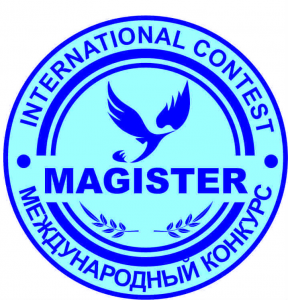 ПРЕСС-РЕЛИЗ МЕЖДУНАРОДНОГО КОНКУРСА «MAGISTER» (2018)На конкурс  в 2018 году поступили  работы из  Белгородской, Воронежской, Иркутской, Кемеровской, Ленинградской, Магаданской, Московской,  Мурманской, Нижегородской, Новосибирской, Ростовской, Самарской, Саратовской, Томской, Тюменской, Челябинской областей; Алтайского, Забайкальского, Камчатского, Краснодарского, Красноярского, Ставропольского краев;  Республики Башкирия, Бурятии, Коми, Тывы, Удмуртии, Якутии; Ханты-Мансийского АО-Югра, Ямало-Ненецкого АО (Российская Федерация); Минской и Могилевской областей (Республика Беларусь); Павлодарской, Карагандинской и Кустанайской областей (Республика Казахстан); СПИСОКпобедителей   (золотых медалистов)Международного конкурса «MAGISTER»МАРТНовикова И.Ю., Линчевская Л.Е., Изотова Н.И., Харина И.А., Чешева Ю.С., Погожева О.Ю., Ягудина Н.С., Донец Е.В., Антонцева О.В., Маслова И.В., Долматова Е.Г., Червякова К.И., Щербакова Т.А. - Гатчинская СОШ № 11 (г. Гатчина) - победители конкурса в номинации "Гражданско-патриотическое воспитание" за сетевой проект по русскому языку "Истинная любовь к своей стране немыслима без любви к своему языку. К.Г. Паустовский"Юнусова А.С., Мамысева М.А., Редькина Е.А., Куникеева А.А., Лобеева Е.Г., Климова Т.Б., Астанакулова П.В., Примак М.А., Бакакина Т.М. - МБДОУ № 46 (г. Братск) - победители конкурса в номинации "Социальное партнерство" за программу "Образовательный кластер как модель социального партнерства ДОУ с учреждениями культуры"ЗЕЛЕНСКАЯ Валентина Алексеевна (научный руководитель); ЧЕРНАУСОВА Светлана Сергеевна - студентка ФЗО ДИЗО Ставропольского государственного педагогического института (г. Ставрополь) - победители конкурса в номинации "Художественно-эстетическое образование" за комплект материалов "Создание скульптурного образа во внеклассной работе начальной школы по изобразительному искусству"«Хореографическая школа «Карнавал» отдела образования акимата г. Костаная» (Республика Казахстан) - победитель конкурса в номинации «Творческие способности и одаренность» за учебно-методическое пособие «Формирование творческой одаренности  детей в условиях инновационной хореографической школы» (авторы -  Дайкер А.Ф. , Фахрутдинов Ш.А., Демченко Л.А.)Дворец детского (юношеского) творчества (г. Чита) - победитель конкурса в номинации "Методика"  за сборник материалов "Современные векторы развития методической службы муниципального учреждения дополнительного образования "Дворец детского (юношеского) творчества» г. Чита" (авторы-разработчики: Никулина Л.Г., Онучина О.М., Лукина А.С., Макарова А.Л.)Доценко Л.В., Лиходей Н.В. (соавторы - Лифантьева М.А., Сергакова И.В., Овсеева О.В.) - Общественная организация "Волонтерское добровольческое движение "ИМПУЛЬС" ЧОУ "Школа-интернат № 23 ОАО "РЖД" (г. Слюдянка) - победители конкурса в номинации "Сотворим себя и мир вокруг" за  разработку комплекта методических материалов по подготовке резерва и лидеров волонтерской работыАНО ДО "Планета детства "Лада" Детский сад № 66 "Матрешка" (г. Тольятти) - победитель конкурса в номинации "Социальное партнерство" за оригинальный комплект материалов "Научный фандрайзинг как средство формирования проектировочных умений у педагогов дошкольных образовательных учреждений" (авторы - С.Ю. Мишустина, Е.А. Сидякина)Дом творчества «Октябрьский» (г. Новосибирск) - победитель конкурса в номинации «Методика» за сборник «Сибирь, Сибирь, во мне твоя душа...» по материалам Открытого регионального конкурса методических материалов «Секрет успеха» 2010-2018 г.г. (авторы-составители - Кайгородцева М.В., Тарасов А.С., Кайгородцев И.Л., Катаева Л.В.)Дворец детского (юношеского) творчества (г. Чита) - победитель конкурса в номинации «Творческие способности и одаренность» за актуализацию проблемы поиска эффективных ресурсов работы с одаренными детьми и инновационный образовательный проект «Жемчужина талантов» (автор-разработчик - Онучина О.М.)Затеева Е.В., Ухналева С.Н., Архипова И.В., Загородникова И.Н., Четвергова Е.Ю., Марышева С.Н., Лаас Л.А., Павлюк Н.С., Бородина С.В., Цивенко О.В., Харламова Е.П., Дударева Е.Н., Попова О.Ю., Бауэр Л.В., Козлова Е.С., Посторнак Е.В., Богданова Т.А.) - ЦРР - Детский сад № 167 (г. Барнаул) - победители конкурса в номинации "Этнопедагогика" за  кейс материалов "Солнцеворот: этнокультурное образование детей дошкольного возраста на традициях и ценностях переселенцев Алтайского края"СОШ № 56 (г. Новосибирск) - победитель конкурса в номинации "Методика" за  оригинальный комплект материалов "Компетентностное развитие обучающихся в условиях интеграции содержания и уровней образования" (авторы - Т.К. Созыкина, Т.И. Заика)БЕЛЯЕВА Ольга Михайловна - Детский сад № 207 "Эдельвейс" АНО ДО "Планета детства "Лада"  (г. Тольятти) - победитель конкурса в номинации "Методика" за методическое пособие "В добрый путь!" / Издание второе, исправленное и дополненное / О.М. Беляева. - Ульяновск: Издатель Качалин Александр Васильевич, 2017. - 202 с.ТАРАСОВ Лев Львович - преподаватель общественных дисциплин, руководитель туристко-краеведческого клуба ГПОУ "Сосногорский технологический техникум" (г. Сосногорск, Республика Коми) - победитель конкурса в номинации "Гражданско-патриотическое воспитание" за оригинальный комплект материалов "Региональный компонент в процессе непрерывного патриотического воспитания молодежи (по материалам 1984 - 2017 гг.)"Дворец детского (юношеского) творчества (г. Чита) - победитель конкурса в номинации "Периодика" за Сборник методических статей и материалов "Современные тенденции дополнительного образования: индивидуализация и дифференциация образовательной деятельности Дворца детского (юношеского) творчества» города Чита. Теоретическое обоснование и опыт по разработке и реализации индивидуальных образовательных маршрутов в условиях МБУ ДО "Дворец детского (юношеского) творчества" (автор-составитель - Онучина О.М.)АПРЕЛЬТ.М. ТУМАЕВА, Л.П. Малыгина - Аэрокосмический лицей имени Ю.В. Кондратюка (г. Новосибирск); Е. А. Рекичинская - МБОУ "Гимназия № 3 в Академгородке"; Н.Я. Кусовникова - МКОУ "Информационно-методический центр" Новосибирского района НСО - победители конкурса в номинации "Управление" за Модель сетевого взаимодействия для улучшения качества образования на основе принципов СМКАэрокосмический лицей имени Ю.В. Кондратюка (г. Новосибирск) - победитель конкурса в номинации "Полноценные каникулы" за проект "Лицейские каникулы - открытое пространство образования, развития и социализации обучающихся" (авторы-разработчики - Т.М. Тумаева, А.Н. Загайнова)Аэрокосмический лицей имени Ю.В. Кондратюка (г. Новосибирск) - победитель конкурса в номинации "Социальное партнерство" за проект "Социальное партнерство как ресурс развития астрономического образования для формирования естественнонаучной картины мира" (авторы - Т.М. Тумаева, Л.В. Широносова)Павлодарский государственный педагогический университет (г. Павлодар, Республика Казахстан) за научно-исследовательскую работу "Генетика окрасов кошек" (автор:Ниязова М.Э. - студентка ПГПУ; научный руководитель - Тарасовская Н.Е. - профессор кафедры общей биологии ПГПУ)Детский сад «Морозко» ООО «Газпром добыча Уренгой» (г. Новый Уренгой ЯНАО) - победитель конкурса в номинации «Краеведение» за методическое пособие для педагогических работников системы дошкольного образования «Мы живём на Ямале» (авторы - Новикова Е.В., Пустарнакова И.А., Курбанаева Л.Н.,  Ардуанова Е.И.)Детский сад № 22 "Искорка" (г. Усть-Илимск) - победитель конкурса в номинации "Волонтер" за актуализацию вопросов организации волонтерской деятельности в условиях ДОО и проект "Волонтеры Искорки" (авторы-разработчики - Живетьева Л.А., Ярмушева Т.В., Мальченко А.В., Горбаткова О.А., Гончарова Г.П.)ЦРР - детский сад № 102 (г. Томск) - победитель конкурса в номинации "Социальное партнерство"  за актуализацию вопросов становления личности ребенка через приобщение к традиционной родной культуре и традициям народов мира и проект "Формирование этнотолерантности в процессе нравственно-патриотического воспитания дошкольников" (руководитель проекта - Синогина И.И.)ЦРР - детский сад № 102 (г. Томск) - победитель конкурса в номинации "Управление"  за актуализацию вопросов развития творческого потенциала воспитанников, формирования природоориентированного восприятия окружающего мира в условиях ДОО  и модифицированную программу  для детей 4-7 лет по изоэкологии "Экостудия" (руководитель проекта - Кузнецова О.В.)Макашева М.Т. - студентка Павлодарского государственного педагогического университета; Макашева Г. - учащаяся СОШ № 2 (г. Павлодар, Республика Казахстан) за научно-исследовательскую работу "Плодовитость, сроки размножения и динамика линейного роста птенцов сороки на окраинах г. Павлодара" (научный руководитель - Тарасовская Н.Е. - профессор кафедры общей биологии ПГПУ)ЦДО «Лад" (г. Новосибирск) - победитель конкурса в номинации "Методика" за творческий поиск эффективных ресурсов повышения качества и гармонизации процесса воспитания подрастающего поколения и Модель воспитательной системы "Вместе мы сила" (авторы-составители - Хаценюк Т.А., Удодина В.Е., Иванов А.А.; рецензент - Мицук О.В.)БОНДАРЕНКО Юлия Александровна - Гимназия № 12 (г. Новосибирск) - победитель конкурса в номинации "Цифровой век" за комплект материалов "Использование "ПАДагогического колеса" в условиях системно-деятельностного подхода" АНУФРИЕВА Татьяна Викторовна - МБОУ Лицей № 113 (г. Новосибирск) - победитель конкурса в номинации "Управление" за творческий поиск эффективных ресурсов повышения качества и гармонизации образовательного процесса и комплект материалов "Управление профессиональным развитием педагогического коллектива как способ повышения качества образования"Касьянова А.В., Дьяконова Е.Б., Марченко Т.Ю., Горина Ю.А., Кламер В.В., Зайцева Ю.С., Шевченко С.В., Шикорьяк И.В., Масленникова О.М., Голубева С.В. - МБДОУ Детский сад № 247  (г. Новокузнецк) - победители конкурса в номинации "Здоровое поколение" за внедрение эффективных практик в ДОО и комплект методических материалов "Здоровьесберегающая деятельность в работе с детьми, имеющими нарушения речи"Павлодарский государственный университет им. С. Торайгырова (г. Павлодар / Казахстан) за научно-исследовательскую работу "Паразитозы диких и домашних птиц   Иртышского района Павлодарской области" (автор: Костыгова Н. - студентка ПГУ; научный руководитель: Буленкбаева Л.Т - доцент кафедры общей биологии ПГПУ) МАЙГАВРИЛЬЧЕНКО Ольга Сергеевна - Специальный Детский сад № 1 (г. Актау, Республика Казахстан) - победитель конкурса в номинации "Художественно-эстетическое образование" за внедрение эффективных практик в образовательный процесс и комплект материалов "Развитие творческих способностей детей с нарушением зрения посредством художественной литературы и инновационных методов изобразительной деятельности"ЩУКИНА Елена Геннадьевна - ЦРР Детский сад № 85 (г. Чита) - победитель конкурса в номинации "Инклюзивное образование" за Программу психологического сопровождение ребенка с ограниченными возможностями здоровья в дошкольном образовательном учреждении Детский сад № 23 "Буратино" (г. Мыски Кемеровской области) - победитель конкурса в номинации "Этнопедагогика" за Инновационный проект "В мире, дружбе и согласии единство этносов" (авторы - Желудкова З.В., Гончарова Л.В.,  Егорова Т.В., Зонова О.В., Чульжанова Н.А., Циглярская И.В.)Турлыбекова Г.К., Жузбаева Г.О., Жумагалиева Ж.Ж., Сарсембаева А.Ш. - Карагандинский государственный университет им. Е.А. Букетова  (г. Караганда, Республика Казахстан) - победители конкурса в номинации "Экологическо образование" за комплект материалов по формированию природоориентированной картины мира у школьников средствами научно-исследовательской деятельностиДетский сад №  260 (г. Новокузнецк) - победитель конкурса в номинации "Инклюзивное образование" за Авторское  многофункциональное дидактическое пособие "Лоскутное  одеяло" для детей с ОВЗ  (методические рекомендации) (авторы-разработчики - Борзова Н.Я., Жукова Н.А., Кривко М.А., Лоншакова Л.В.)ЦРР Детский сад № 193 (г. Барнаул) - победитель конкурса в номинации "Учитель-новатор" за комплект материалов "Организация экспериментальной работы в ДОУ по теме: "Развитие у детей старшего дошкольного возраста интереса и любви к книге" (авторы - Гредякина Г.И., Шелкова Л.В., Стародумова Л.А., Лысикова О.В., Шильникова Г.В., Душкина Г.В., Коваленко Н.Н., Белозерская Т.С., Калинина Е.Н., Ковалева М.Н., Игнатова Т.Н., Картавцева Т.А.) ИЮНЬ-ИЮЛЬ-АВГУСТ
Елизовская школа-интернат для обучающихся с ограниченными возможностями здоровья (г. Елизово Камчатского края) - победитель конкурса в номинации "Образование взрослых"  за эффективное использование потенциала партнерства школы-интерната с родителями и  программу взаимодействия образовательного учреждения и семей, воспитывающих ребенка с интеллектуальными нарушениямиТворческий коллектив - Турлыбекова Г.К., Жузбаева Г.О., Жумагалиева Ж.Ж., Сарсембаева А.Ш. - Карагандинский государственный университет им. Е.А. Букетова (Караганда / Казахстан) - победитель конкурса в номинации "Экологическое образование"  за актуализацию природоориентированной картины мира обучаемых и комплект материалов "Экологическое воспитание школьников через проведение научных биологических исследований"Бийский промышленно-технологический колледж (г. Бийск) - победитель конкурса в номинации "Методика" за актуализацию этнокультурного потенциала казачества и комплект материалов по формированию патриотизма и гражданскому становлению в условиях СПОЧОУ «София» (г. Новосибирск) - победитель конкурса в номинации «УЧИТЕЛЬ-новатор» за комплект материалов, раскрывающих опыт организации оригинального проекта «Мир моделей» (авторы - Пономарёва Р.С., Панфёрова Т.А.)Центр развития "Лукоморье" - директор С.А. Осипенкова  (г. Новосибирск)  за эффективную практику использования креативных форм работы с детьми и комплект программно-методических материалов - комплексную программу «Развитие ребенка в театрально-игровом пространстве семейного культурно-досугового центра "Лукоморье"Технический лицей-интернат № 128 (г. Новосибирск) - победитель конкурса в номинации "Гражданско-патриотическое воспитание " за комплект материалов по формированию основ патриотизма и российской идентичности гимназистов ЗИМИНА Татьяна Владимировна, БЛИНОВА Алла Александровна - Детский сад № 52 (г. Ковров Владимирской области) - победители конкурса в номинации "Управление" за внедрение продуктивных практик неформального повышения квалификации педагогических кадров и комплект материалов "Стратегия методического сопровождения педагогов, направленная  на повышение их  профессионального и личностного развития и саморазвития  в современных условиях"КУРКОВА Луиза Петровна - Детский сад № 17 "Золотой ключик"                                     (г. Шелехов Иркутской области) - победитель конкурса в номинации "УЧИТЕЛЬ-новатор" за внедрение продуктивных коррекционно-образовательных практик  и проект "Игра всерьёз" формирования аналитических умений у детей с тяжелыми нарушениями речи как предпосылки учебной деятельности МКДОУ Детский сад № 50 "Семицветик" (г. Новосибирск) за актуализацию проблемы поиска эффективных средств формирования природоориентированной картины мира и комплект материалов - тематическую папку "Путешествие в экологию" (авторы - Болобкова О.В., Ветова Н.П., Журавлева Ю.О., Заворуева И.А., Пауль О.А., Шумилова В.Д., Дунаева А.А.)КУРКОВА Луиза Петровна - МКДОУ Детский сад № 17 "Золотой ключик"                                     (г. Шелехов Иркутской области) - победитель конкурса в номинации "УЧИТЕЛЬ-новатор" за внедрение продуктивных коррекционно-образовательных практик  и проект "Игра всерьёз" формирования аналитических умений у детей с тяжелыми нарушениями речи как предпосылки учебной деятельностиМБДОУ № 40 (г. Белгород) - победитель конкурса в номинации "Методика" за внедрение эффективных практик в условиях ДОО и проект по организации развивающей предметно-пространственной среды в детском саду (автор - Коваленко С.В.)Детский сад № 134 (г. Барнаул) за актуализацию вопросов духовно-нравственного воспитания в условиях ДОО и комплект материалов "Введение знаний по Основам религиозной культуры и светской этике в систему дошкольных образовательных учреждений: нормативные и методические аспекты"  (авторы - Дятлова Ю.В., Пряхова И.Г., Мурзина М.В., Истомина И.Г.)Детский сад № 162 (г. Барнаул) за комплект материалов по формированию в условиях ДОО активной гражданской позиции старших дошкольников через культурно-досуговую деятельность (авторы - Маслихова О.В., Чуйкова Т.М., Табашникова Н.А., Баширова У.А.)ЖУЖЛЕВА Марина Николаевна - Детский сад "Белоснежка" ООО "Газпром добыча Уренгой" (г. Новый Уренгой)  - победитель конкурса в номинации "Здоровое поколение"  за  комплект материалов "Формирование здоровьесберегающего пространства в детских садах Управления посредством стоматологических проектов"КИСЕЛЕВА  Лариса Валерьяновна - МАДОУ детский сад № 60 «Пчёлка»                     (г. Щелково Московской области) - победитель конкурса в номинации "Здоровое поколение"  за  комплект материалов - Дидактическое пособие  «Сенсорная коробка» как средство развития речи детей с ТНРСПИСОКлауреатов Международного  конкурса«MAGISTER», награжденных  серебряными медалямиМАРТДом творчества "Октябрьский" (г. Новосибирск) - лауреат конкурса в номинации "Учитель-новатор" за разработку технологического инструментария гармоничного развития детей и Дополнительную общеразвивающую программу "Развитие речи"Дворец детского (юношеского) творчества (г. Чита)  - лауреат конкурса в номинации «Социальное партнёрство» за сборник материалов «Эффективное сотрудничество муниципального учреждения дополнительного образования «Дворец детского (юношеского) творчества» г. Чита с учреждениями города и края» (авторы: Никулина Л.Г., Дроздова Ж.В., Альстер Т.М., Макаров В.В., Никитин С.Н., Васильченко О.М.)Детский сад № 17 "Земляничка" (г. Бердск) - лауреат конкурса в номинации "Методика" за методическое пособие "Интерактивные игры с цветом как механизм реализации вариативной программы по развитию цветовосприятиядошкольников "Разноцветный мир" (авторы - ОжерельеваИ.В., Сираева Е.А., Молостова Т.В., Швалева Н.Б., Катникова А.В.; руководитель - Майтак Л.М.)Школа развития № 24 (г. Нефтеюганск ХМАО-Югра) - лауреат конкурса в номинации "Здоровое поколение" за актуализацию вопросов гармонизации взаимодействия педагогического коллектива, воспитанников, родительской общественности и комплект материалов "Детско-взрослое сообщество "Югорчане в ногу с ГТО" (авторы –СередкинаЕ.С., Лесык С.Н.)Детский сад "Родничок" ООО "Газпром добыча Уренгой" (г. Новый Уренгой  ЯНАО) - лауреат конкурса в номинации "Краеведение" за актуализацию этнокультурного потенциала Ямала и оригинальный проект "Кукла в национальной одежде народов Ямала" (авторы - Арабаджиева Ю.Н., Горбунова В.В., Черница М.Б., Кирдяшова О.А.) Детский сад № 198 "Вишенка" АНО ДО "Планета детства "Лада"  (г. Тольятти) - лауреат конкурса в номинации "Инклюзивное образование" за актуализацию эффективных практик в ДОО и проект "Педагогические условия инклюзивного образования детей с задержкой психического развития в общеобразовательной группе детского сада"Детский сад № 37 "Дружная семейка" (г. Нижневартовск ХМАО-Югра) - победитель конкурса в номинации "Цифровой век" за Электронный сборник образовательных онлайн ресурсов для работы со старшими дошкольниками "Здоровье и безопасность" (автор - Абдуллаева А.М.)Суворова И.А., Руденко Э.В. - ДС № 21 "Ивушка"; Голубева С.В. - ЦРР - ДС № 54 "Малыш"; Инжеватова М.М., Резниченко Л.Н. - ДС № 39 "Сказка"; Савинцева И.А. - ДС № 9 "Светлячок" (г. Осинники) - лауреаты конкурса в номинации "Инклюзивное образование" за актуализацию эффективных практик коррекционно-развивающей работы и комплект материалов "Развивайся, малыш" Дворец детского (юношеского) творчества (г. Чита)  - лауреат конкурса в номинации «Учителем мне быть дано» за оригинальное эссе «Мужской взгляд на образование» (автор - Филинов А.В.)Детский сад № 17 (г. Чита) - лауреат конкурса в номинации "Управление" за актуализацию продуктивных практик повышения квалификации педагогических кадров и комплект материалов, раскрывающих эффективный опыт создания в дошкольном учреждении познавательной среды, условий и оснований для становления и роста профессионализма педагогов (авторы - Дашимимаева Т.Б., Гудкова Н.Г., Козулина Т.В., Леонидова Е.В., Казанцева Е.С., Орлова М.А., Пислякова Е.В.)Мигалева Светлана Андреевна, Кузнецова Ирина Николаевна, Саламова Галина Владимировна - МБДОУ Детский сад 84 (г. Барнаул) - победители конкурса в номинации "Гражданско-патриотическое воспитание" за Педагогический проект "От ступеньки дома до крыши Вселенной» формирования гражданско-патриотических качеств старших дошкольников через приобщение к традиционной родной культуре"Детский сад «Княженика» ООО «Газпром добыча Уренгой» (г. Новый Уренгой ЯНАО) - лауреат конкурса в номинации «Методика» за внедрение эффективных практик в ДОО и разработку «Формирование и обогащение пространственно-временных представлений у детей с недостатками речи в системе профилактики оптической дисграфии» (авторы - Анисимова Л.В., Ищик А.В.)АПРЕЛЬДетский сад № 94 (г. Стерлитамак, Башкортостан) - лауреат конкурса в номинации «Методика» за комплект «Летние радости» по организации летнего отдыха детей (авторы - Рахмангулова Г.Р., Трофимова Н.В., Минязова Н.А., Дюльдина Т.И., Филоненко Л.Б., Якупова Л.Л., Акбашева С.Р., Шпенглер А.Н., Иванова Л.И., Фаршатова А.А., Бикмухаметова Л.Р., Иванова А.В., Валиахметова С.Р., Белова О.А., Антипина Е.Н., Ерофеева И.П., Муртазина Л.Р., Плыгунова Л.Б., Газизова Ф.Н., Зюзина Г.Р., Давлетшина А.Р., Богданова Р.Ф., Иванова О.М.,   Вахитова Э.Р., Миндиашвили О.М., Шангина С.П.)Детский сад № 13 (г. Киселевск) - лауреат конкурса в номинации "Творческие способности и одаренность" за проект "Экспериментальная деятельность как средство интеллектуального развития дошкольников" (авторы - Малышева Т.Л., Лыченкова О.А., Кузнецова С.А., Суппес И.А., Новикова Н.В.)Детский сад № 254 (г. Новокузнецк) - лауреат конкурса в номинации "Методика" за творческое формирование условий для эффективного развития детей и проект "Времена года" по развитию речи и формированию лексико-грамматических категорий (авторы - Самойлова О.В., Филатова Н.Н., Копытова О.В., Штайгер Т.В., Круглова С.М., Тагаева Л.В.)Павлодарский государственный педагогический университет (г. Павлодар, Республика Казахстан) за научно-исследовательскую работу "Фотосенсибилизирующие и фотозащитные средства из регионального растительного сырья" (автор:Шабанбаева Л. - студентка ПГПУ; научные руководители: Гаврилова Т.В. - старший преподаватель кафедры общей биологии ПГПУ, Тарасовская Н.Е. - профессор кафедры общей биологии ПГПУ, Джакова Г.Е - декан факультета усовершенствования врачей ПФ Медицинского университета г. Семей)КОЛОТАЙ Ирина Николаевна - МКДОУ Детский сад № 485 (г. Новосибирск) - лауреат конкурса в номинации «Экологическое образование» за комплект материалов, раскрывающих содержание, ресурсы и особенности формирования основ экологической культуры в условиях ДООДетский сад № 502 (г. Новосибирск) - лауреат конкурса в номинации "Гражданско-патриотическое воспитание" за проект "Путешествие Олимпийского огня в Новосибирске", отражающий создание условий в ДОО для эффективного формирования основ патриотизма дошкольников (автор-разработчик - Забара Н.В.)Детский сад «Морозко» ООО «Газпром добыча Уренгой» (г. Новый Уренгой ЯНАО) - лауреат конкурса в номинации «Методика» за методическое пособие для педагогических работников ДОО и родителей «Великие почемучки» (авторы - Новикова Е.В., Маслий Н.Ф., Гузенко Н.Б., Гудина А.Б., Гаврилович А.А.)Детский сад «Морозко» ООО «Газпром добыча Уренгой» (г. Новый Уренгой ЯНАО) - лауреат конкурса в номинации «Методика» за методическое пособие для педагогических работников ДОО и родителей «Скоро в школу» (авторы - Пустарнакова И.А., Цыганаш Н.А., Магомедова Е.А., Пивоварова М.В., Лебедева Н.В., Семутенко С.Д.)Аманова Б. - студентка Павлодарского государственного педагогического университета (г. Павлодар, Республика Казахстан) за научно-исследовательскую работу "Изучение животных окрестностей г. Павлодара по следам их жизнедеятельности" (научный руководитель - Тарасовская Н.Е.)БОЛОТСКАЯ С.И., БАКУЛИНА Е.И. - Детский сад "Росинка" ООО "Газпром добыча Уренгой" (г. Новый Уренгой ЯНАО) - лауреаты конкурса в номинации «Гражданско-патриотическое воспитание» за комплект материалов "Взаимодействие по гражданско-патриотическому воспитанию в рамках преемственности детского сада и кадетской школы"Е.И. Бакулина, С.Л. Антропова, В.Л. Воронцова - Детский сад "Росинка" ООО "Газпром добыча Уренгой" (г. Новый Уренгой ЯНАО) - лауреаты конкурса в номинации "Этнопедагогика" за творческий подход к формированию условий для повышения качества и гармонизации образовательного процесса и Авторскую программу по нравственно-патриотическому воспитанию "Росинка русская душой"С.И. Болотская, Е.И. Бакулина, Л.Г. Жерлицына, Е.Г. Очковская, Е.В. Коломийчук  - Детский сад "Росинка" ООО "Газпром добыча Уренгой"             (г. Новый Уренгой ЯНАО) - лауреаты конкурса в номинации "Методика" за Семинар-практикум для педагогов "Воспитать патриотов России"БАКУЛИНА Е.И., ТАТАРЕНКО Т.Н. - Детский сад "Росинка" ООО "Газпром добыча Уренгой" (г. Новый Уренгой ЯНАО) - лауреаты конкурса в номинации "Управление" за разработку "Семинар-практикум с элементами деловой игры: "Введение профессионального стандарта как импульс к профессиональному развитию педагога"Ескулов Д. - студент Павлодарского государственного педагогического университета (г. Павлодар / Казахстан) за научно-исследовательскую работу "Использование региональных дикорастущих и культивируемых растений для регуляции веса и телосложения" (научные руководители:Тарасовская Н.Е. - профессор кафедры общей биологии ПГПУ, Джакова Г.Е - декан факультета усовершенствования врачей ПФ Медицинского университета г. Семей; Сулейменова С.К. - учитель биологии Качирской СОШ № 1 им. А.Н. Елгина)МАЙДом творчества "Вектор" (г. Новокузнецк) - лауреат конкурса в номинации "Творческие способности и одаренность" за продуктивный поиск ресурсов повышения качества и гармонизации образовательного процесса и методические рекомендации по организации работы с одаренными детьми (авторы - Нестерова З.В., Коваленко О.Л., Свинцова Е.В.)СОШ № 7 (г. Петропавловск-Камчатский Камчатского края) - лауреат конкурса в номинации "Методика" за комплект "В поисках живой души" - урок-защиту проекта по материалам поэмы Н.В. Гоголя "Мертвые души" (автор - Марчук И.Н.)Детский сад "Руслан" (г. Новый Уренгой ЯНАО) - лауреат конкурса в номинации "Социальное партнерство" за комплект материалов "Воспитание патриотизма у детей дошкольного возраста средствами музейной педагогики. Сетевое взаимодействие Детского сада "Руслан" с НКО, образовательными учреждениями и социальными институтами" (авторы - Джемакулова Б.А., Нечта Л.М., Драган Г.П., Джемакулова М.Б., Канглиева Д.К., Андриеш Т.Г., Курячая Н.В., Кумукова К.М., Озова Т.А., Ахмедова К.Д.)Детский сад № 257 (г. Новокузнецк) - лауреат конкурса в номинации "Гражданско-патриотическое воспитание" (авторы - Шумакова Ю.А., Красикова Е.С., Грищенко В.С., Данилова А.Г., Епанчинцева Е.Г., Гербер Т.Г., Антышева Л.Х., Лобанова Т.Ю., Гаденова Н.А.) за внедренеие эффективных практик в образовательный процесс и пособие "Настольный квест "Мой родной Новокузнецк" по формированию основ патриотизма воспитанниковДетский сад  № 23 "Буратино" (г. Мыски Кемеровской области) - лауреат конкурса в номинации "Экологическое образование" за внедрение продуктивных практик природосообразного воспитания и  комплект методических материалов "Земля - наш дом, природа - мать. Об этом человек не должен забывать" (авторы-разработчики - Иушина Л.Н., Грибанина Ю.Ю., Кормильцева П.М., Пичугина Л.Ю., Скрябина О.А., Шаптала О.А.)ИЮНЬ-ИЮЛЬ-АВГУСТСредняя школа № 31» (г. Могилёв, Республика Беларусь) - лауреат конкурса в номинации "Методика" за методическое пособие  «Проектная деятельность  на уроках  и во внеурочной деятельности как средство формирования ключевых компетенций учащихся» (автор - Фисюк Т.Н.)ЗУЕВ Алексей Михайлович (г. Сергиев Посад) - лауреат конкурса в номинации "Методика" за Учебное пособие "Основы безопасности жизнедеятельности в общеобразовательной организации.  Методика обучения и воспитания"ЧОУ «София» (г. Новосибирск) - лауреат конкурса в номинации «Творческие способности и одаренность» за творческий подход к вопросам повышения качества и гармонизации образовательного процесса и оригинальный Сборник сказок для школьного театра на английском языке (авторы сборника - Ф.Х. Сёмина,  И.С. Ногаева)ЧОУ «София» (г. Новосибирск) - лауреат конкурса в номинации «Творческие способности и одаренность» за актуализацию креативных средств оценки достижений учащихся в условиях НОО и Театральную постановку на английском языке «The Cat’s House» в рамках праздника «До свидания, начальная школа!» (авторы - Барышникова Ю.Е., Долганова И.А.)Бийский промышленно-технологический колледж (г. Бийск) - лауреат конкурса в номинации "Методика" за комплект методических материалов по формированию патриотизма и российской идентичности на этнокультурной основе казачества ГАНЬКО Дмитрий Сергеевич - ГКУСО РО Зверевский центр помощи детям (г. Зверево Ростовской области) - лауреат конкурса в номинации "Детско-взрослые сообщества" за актуализацию проблемы поиска эффективных средств развития института семьи и Психолого-педагогическую программу "Наше лето" групповой работы с подростками и их замещающими родителями в рамках выездной летней школыМАДОУ Детский сад № 84 «Благодать» (г. Новосибирск) - лауреат конкурса в номинации «ФГОС: опыт внедрения» за творческий поиск эффективных ресурсов развития детей с ОНР и проект «Мой дом - Новосибирск» (автор-разработчик - Носова К.Н.)МБДОУ ЦРР - детский сад № 58 (г. Северск) - лауреат конкурса в номинации «Детско-взрослые сообщества» за проект «Детский сад - аспекты взаимодействия в условиях реализации ФГОС ДО» (разработчики - Ненашкина С.В., Федотова Г.В.; творческая группа - Конькова О.С., Килеева Н.В., Коврежкина М.С., Пашковская Г.В., Кирилова П.Е.; воспитатели - Фролова Л.А., Анкудинова Е.В., Жилинская Е.А., Юрьева Е.М., Сухова А.К., Немец О.Б., Шамова Н.В., Жданова О.В., Пелипенко Е.Г., Родина Т.В., Ольсевич М.Ю., Быстрицкая Г.В., Яицкая И.А., Кузнецова Ю.В., Липская И.В., Ехлакова Е.В., Березовская Г.А., Кузнецова О.В., Пермякова О.В., Рылова М.А., Техриб Е.А.)Детский сад комбинированного вида № 17» (г. Глазов, Удмуртская Республика) - лауреат конкурса в номинации «Здоровое поколение»  за продуктивное использование ресурсов физического развития детей в условиях ДОО и оригинальный комплект материалов - проект «Школа  мяча»ЩЕРБАКОВА Ольга Валерьевна - МАДОУ Детский сад № 265 (г. Барнаул) - лауреат конкурса в номинации «Управление» за актуализацию эффективных ресурсов повышения качества образования и комплект материалов «Командообразование проектной деятельности как современный метод управления инновациями в дошкольном образовательном учреждении»ДЕМЧЕНКО Елена Шакировна - заместитель директора по лечебной работе Филиала Фонда развития образования и науки санаторий-профилакторий «Сосновый бор» (г. Ялуторовск Тюменской области)  - лауреат конкурса в номинации «Здоровое поколение»  за Программу развития санатория-профилактория «Сосновый бор» на период с 2017 г. по 2021 г.МБДОУ ДС № 54 «Катюша» (г. Нижневартовск ХМАО-Югра) - лауреат конкурса в номинации «Отзывчивые сердца» за  продуктивное использование эффективных ресурсов экологического образования в условиях ДОО и оригинальную презентацию «Пернатые – под защитой!» (авторы - Привалова С.А., Маслова Т.В., Чернакова И.В., Иксанова Р.Р.)Детский сад "Родничок" ООО "Газпром добыча Уренгой" (г. Новый Уренгой ЯНАО)  - лауреат конкурса в номинации «УЧИТЕЛЬ-новатор» за  комплект материалов, раскрывающих творческий поиск и эффективное использование ресурсов активации познавательно-речевой деятельности дошкольника в условиях ДОУ (авторы - Арабаджиева Ю.Н., Бережная Н.В., Деркач И.Г., Рябцева Н.А., Сенченко Н.И., Усова Е.Б., Яковенко И.В.)Главный эксперт всероссийских и международных конкурсов и выставок  под эгидой МСАпроф. Б.П. Черник